财政支出项目绩效评价报告（征求意见稿）     评价类型：□实施过程评价      ☑完成结果评价     项目名称：   维修改造服务管理机构用房项目           项目单位：   海口市军队离休退休干部活动中心        主管部门：   海口市民政局                             评价时间：   2020年 3 月 27日至2020年4 月 9日     组织方式：□财政部门    □主管部门     ☑项目单位     评价机构：☑中介机构    □专家组   □项目单位评价组评价单位（盖章）：海南天和会计师事务所（普通合伙）上报时间：2020年4月9日项目基本信息表海口市军队离休退休干部活动中心维修改造服务管理机构用房项目绩效评价报告一、项目概况（一）项目相关单位1、项目建设单位：海口市军队离休退休干部活动中心（以下简称“军休中心”），系项目的使用单位，参与项目建设，建成后负责接收、使用和管理。2、项目代理单位：海口市民政局，系军休中心主管单位，负责项目管理（包括前期代理及资金支付管理）。3、项目施工代建单位：海南德润科教投资有限公司，系海口市城市建设投资有限公司全资子公司，负责组织项目施工管理工作。4、项目建设单位基本情况军休中心主要为军休干部提供政治文化娱乐活动服务，负责军休干部文体活动组织、活动场地设施的维护与管理等。法定代表人：王首华。（二）项目基本性质、用途和主要内容1、项目基本性质：属于工程基建项目。2、项目用途：将海口市龙华二横路的好而惠大厦（原市机关事务管理局）维修改造成军休干部服务管理机构用房。3、项目内容：包括建筑部分、安装部分及购置相应配套设备。其中建筑部分主要包括对建筑的外立面、屋面、各层平面布局和室内装修进行维修改造；安装部分主要包括供配电及照明系统、防雷系统、弱电系统、给排水系统、通风空调系统、消防系统的改造及相关设备设施购置。（三）项目绩效目标军休中心机构用房维修改造项目（以下简称“本项目”）2019年度预算可执行指标金额为330万元，预算单位为海口市民政局。年初确定的绩效目标为完成工作人员办公用房、军休干部大学（琴棋书画、说唱技演等文化娱乐培训教育使用）多功能会议室、党务建设工作用房、荣誉室、阅览室、接待用房、厨房、餐厅、车库等维修改造工程。    二、项目资金使用及管理情况（一）项目资金到位情况分析根据海口市财政局《关于批复2019年市本级部门预算的通知》（海财预〔2019〕1430号）的批复，2019年海口市军队离休退休干部活动中心机构用房维修改造项目预算3,300,000.00元,截止2019年12月31日，海口市财政局已拨付经费3,300,000.00元，到位率100%，资金及时到位。（二）项目资金使用情况分析2019年海口市军队离休退休干部活动中心机构用房维修改造项目安排预算3,300,000.00元，截至2019年12月31日项目支出金额2,989,637.16元，其中：（1）工程进度款1,154,441.96元；（2）代建管理费36,070.00元；（3）工程监理费38,617.20元；（4）设备采购款1,738,986.00元；（5）其他费用21,522.00元。（三）项目资金管理情况分析项目资金下达海口市民政局零余额账户，由报账员专管，委派会计审核支出记账。项目资金严格按照《中华人民共和国会计法》和《政府会计制度》等法规以及《海口市民政局财务收支管理办法》、《海口市民政局建设项目管理办法》、《海口市民政局政府采购管理办法》、《海口市民政局“三重一大”制度》等内控制度的规定支出，按照项目支出的范围、用途控制，坚持专款专用，不挤占挪用。项目资金支出的合法性、合理性，由会计和局领导进行把关和核对，并进行会计核算。三、项目组织实施情况（一）项目组织情况分析本项目由海口市民政局负责前期代理和资金支付，军休中心参与项目管理。海南德润科教投资有限公司负责施工代建工作。根据海口市发展和改革委员会出具的《招标事项核准意见表》，本项目的施工和主要设备采用公开招标方式进行，其中：施工项目中标单位为四川旭兴建筑工程有限公司，中标金额5,994,246.19元；主要设备采购中标单位为海口创鑫辉贸易有限公司，中标金额1,279,453.00元。施工工程除消防水泵和消防控制室因产权问题无法施工外，其他部分已于2019年9月竣工验收，主要设备于2019年10月完成安装验收。（二）项目管理情况分析本项目申请立项时即制定了《市军队离休退休干部活动中心关于购置服务管理机构用房工作方案》，成立项目领导小组，成员由海口市民政局和军休中心工作人员组成，领导小组下设办公室。小组领导指导决策，办公室具体负责推进并抓好日常有关工作的落实，确保项目落地、建成。四、项目绩效目标完成情况（一） 项目的经济性分析1、项目成本（预算）控制情况截至2019年12月31日，本项目预算总额7,360,900.00元，累计支出总额7,083,110.42元。其中，2019年度预算金额3,300,000.00元，支出总额2,989,637.16元（详见附件二）。2、项目成本（预算）节约情况经海口市发展和改革委员会《海发改社发函[2017]1433号》文批准的本项目概算总额为9,197,864.74元。截至2019年12月31日，本项目支出总额和分项金额均未超出概算金额。2019年本项目尚未进行工程结算和竣工决算，无法计算项目成本节约金额（详见附件二）。（二）项目的效率性分析1、项目的实施进度建安工程除消防水泵和消防控制室因产权问题无法施工外，其他部分已于2019年9月通过验收，主要专用设备于2019年10月完成安装验收。2、项目完成质量除消防系统外，其他已完成工程符合验收标准。整体环境简洁明亮、功能完备。投入使用后预计可满足我市军休干部政治文化娱乐多方面需求。（三）项目的效益性分析（1）项目预期目标完成程度军休中心机构用房除消防系统外已完成其他部分维修改造和设备安装，基本完成预期目标。（2）项目实施对经济和社会的影响本项目的实施响应国家军队离休退休干部移交政府安置管理政策，从根本上解决海口市没有军队离休退休干部服务管理机构用房的现状，充分利用闲置国有资产的同时又盘活中央专项资金，社会效益和经济效益显著。（四）项目的可持续性分析项目完成后，提高了海口市军队离退休干部服务保障能力。军休中心根据军队 改革的实际需要，计划在今后5年内，接收大批移交地方政府安置的军休干部。（五）项目绩效指标完成情况分析1、项目决策指标分析（1）目标内容（分值：4分,得分4分）指标解释：目标是否明确、细化、量化。评价标准：目标明确（1分），目标细化（1分），目标量化（2分）。数据来源：可行性研究报告、立项报告、立项批复、概预算批复。指标得分：根据评价标准，本指标得4分。得分依据：项目目标系解决海口市没有军休干部服务管理机构用房问题，项目内容包括建筑部分、安装部分及购置相应配套设备，项目投资总额939.13万元，目标明确、细化、量化，得4分。（2）决策依据（分值：3分,得分2分）指标解释：项目是否符合经济社会发展规划和部门年度工作计划；是否根据需要制定中长期实施规划。评价标准：项目符合经济社会发展规划和部门年度工作计划（2分），根据需要制定中长期实施规划（1分）。数据来源：《关于批复2019年市本级部门预算的通知》（海财预〔2019〕1430号）；可行性研究报告。指标得分：根据评价标准，本指标得2分。得分依据：根据可行性研究报告的分析和海口市财政局《关于批复2019年市本级部门预算的通知》（海财预〔2019〕1430号）的批复，按照资金用途开展实施项目，符合经济社会发展规划和部门年度工作计划，得2分；未制定中长期实施规划，得0分。（3）决策程序（分值：5分,得分5分）指标解释：项目是否符合申报条件；申报、批复程序是否符合相关管理办法；项目调整是否履行相应手续。评价标准：项目符合申报条件（2分），申报、批复程序符合相关管理办法（2分），项目实施调整履行相应手续（1分）。数据来源：《关于批复2019年市本级部门预算的通知》（海财预〔2019〕1430号）、立项报告、立项批复、概预算批复。指标得分：根据评价标准，本指标得5分。得分依据：根据立项批复、概预算批复确定预算金额，根据《关于批复2019年市本级部门预算的通知》（海财预〔2019〕1430号）的批复下达项目资金，该项目符合申报条件，申报、批复程序符合相关管理办法，项目实施履行了相应的手续。（4）分配办法（分值：2分,得分0分）指标解释：是否根据需要制定相关资金管理办法，并在管理办法中明确资金分配办法；资金分配因素是否全面、合理。评价标准：办法健全、规范（1分），因素选择全面、合理（1分）。数据来源：无。指标得分：根据评价标准，本指标得0分。得分依据：没有根据项目的需要制定相关资金管理办法。（5）分配结果（分值：6分,得分4分）指标解释：资金分配是否符合相关管理办法；分配结果是否合理。评价标准：项目符合相关分配办法（2分），资金分配合理（4分）。数据来源：《海口市政府投资项目委托施工代建合同》、《采购专用合同》及其他相关合同。指标得分：根据评价标准，本指标得4分。得分依据：没有根据项目的需要制定相关资金管理办法。2、项目管理指标分析（1）到位率（分值：3分,得分3分）指标解释：实际到位/计划到位×100%。评价标准：根据项目实际到位资金占计划的比重计算得分（3分）。数据来源：《关于批复2019年市本级部门预算的通知》（海财预〔2019〕1430号）。指标得分：3,300,000.00元/3,300,000.00元×100%=100%，到位率100%，本指标得3分（3分*100%=3分）。得分依据：根据《关于批复2019年市本级部门预算的通知》（海财预〔2019〕1430号）的决定，2019年本项目预算3,300,000.00元,截止2019年12月31日，项目资金下达海口市民政局零余额账户，到位率100%。（2）到位时效（分值：2分,得分2分）指标解释：资金是否及时到位；若未及时到位，是否影响项目进度。评价标准：及时到位（2分），未及时到位但未影响项目进度（1.5分），未及时到位并影响项目进度（0-1分）。数据来源：《关于批复2019年市本级部门预算的通知》（海财预〔2019〕1430号）。 指标得分：本指标得2分。得分依据：根据《关于批复2019年市本级部门预算的通知》（海财预〔2019〕1430号）的决定，2019年本项目预算3,300,000.00元,截止2019年12月31日，项目资金下达海口市民政局零余额账户，资金及时到位。（3）资金使用（分值：7分,得分7分）指标解释：是否存在支出依据不合规、虚列项目支出的情况；是否存在截留、挤占、挪用项目资金情况；是否存在超标准开支情况。评价标准：虚列（套取）扣4-7分，支出依据不合规扣1分，截留、挤占、挪用扣3-6分，资金使用效率不高、超标准开支扣2-5分。数据来源：《海口市政府投资项目委托施工代建合同》、《采购专用合同》及其他相关合同和项目支出凭证。指标得分：根据评价标准，本指标得7分。得分依据：经审查，未发现存在支出依据不合规、虚列项目支出、截留、挤占、挪用项目资金及超标准开支情况。（4）财务管理（分值：3分,得分2分）指标解释：资金管理、费用支出等制度是否健全，是否严格执行；会计核算是否规范。评价标准：财务制度健全（1分），严格执行制度（1分），会计核算规范（1分）。数据来源：《海口市民政局财务收支管理办法》、《海口市民政局建设项目管理办法》、《海口市民政局政府采购管理办法》、《海口市民政局“三重一大”制度》等内控制度和项目支出凭证。指标得分：根据评价标准，本指标得2分。得分依据：项目资金支付按照相关内控制度执行，会计核算符合相关《会计法》规范要求，但是并未针对此项目建立单独的资金管理、费用支出管理办法，扣1分。（5）组织机构（分值：1分,得分1分）指标解释：机构是否健全、分工是否明确。评价标准：机构健全、分工明确（1分）。数据来源：《市军队离休退休干部活动中心关于购置服务管理机构用房工作方案》。指标得分：根据评价标准，本指标得1分。得分依据：根据《工作方案》成立项目领导小组，领导小组下设办公室。小组领导指导决策，办公室具体负责推进并抓好日常有关工作的落实，分工明确。（6）管理制度（分值：9分,得分9分）指标解释：是否建立健全项目管理制度；是否严格执行相关项目管理制度。评价标准：建立健全项目管理制度（2分）；严格执行相关项目管理制度（7分）。数据来源：《海口市民政局建设项目管理办法》。指标得分：根据评价标准，本指标得9分。得分依据：海口市民政局建立了项目管理制度，并严格按照该制度执行（得9分）。项目绩效指标分析（1）产出数量（分值：8分,得分5分）指标解释：项目产出数量是否达到绩效目标。评价标准：对照绩效目标评价产出数量（按优8分、良5分、中2分、差0分进行评分）。数据来源：《工程竣工验收报告》、《军休活动中心项目采购设备清单》。指标得分：根据评价标准，本指标得5分。 得分依据：年初确定的绩效目标为完成工作人员办公用房、军休干部大学（琴棋书画、说唱技演等文化娱乐培训教育使用）多功能会议室、党务建设工作用房、荣誉室、阅览室、接待用房、厨房、餐厅、车库等维修改造工程。目前，除消防水泵和消防控制室因产权问题无法施工外，其他部分已于2019年9月竣工验收，主要专用设备于2019年10月完成安装验收。因尚未达到可使用条件，按良评分，得分5分。（2）产出质量（分值：8分,得分5分）指标解释：项目产出质量是否达到绩效目标。评价标准：对照绩效目标评价产出质量（按优8分、良5分、中2分、差0分进行评分）。数据来源：《工程竣工验收报告》。指标得分：根据评价标准，本指标得5分。得分依据：因消防系统尚未改造完成，军休中心机构用房未达到可使用条件，按良评分，得分5分。（3）产出时效（分值：3分,得分2分）指标解释：项目产出时效是否达到绩效目标。评价标准：对照绩效目标评价产出时效（按优3分、良2分、中1分、差0分进行评分）。数据来源：《工程竣工验收报告》。指标得分：根据评价标准，本指标得2分。得分依据：消防系统改造尚未完成，按良评分，本指标得2分。（4）产出成本（分值：3分,得分3分）指标解释：项目产出成本是否按绩效目标控制。得分依据：对照绩效目标评价产出成本（按优3分、良2分、中1分、差0分进行评分）。数据来源：《关于批复2019年市本级部门预算的通知》（海财预〔2019〕1430号），项目支出凭证。指标得分：根据评价标准，本指标得3分。得分依据：2019年度本项目预算金额3,300,000.00元，支出总额2,989,637.16元，项目支出在预算控制范围内（得3分）。（5）经济效益（分值：8分,得分8分）指标解释：项目实施是否产生直接或间接经济效益。评价标准：对照绩效目标评价经济效益（按优8分、良5分、中2分、差0分进行评分）。数据来源：立项批复。指标得分：根据评价标准，本指标得5分。得分依据：充分利用闲置国有资产的同时又盘活中央专项资金，经济效益明显（按优8分）。（6）社会效益（分值：8分,得分8分）指标解释：项目实施是否产生社会综合效益。评价标准：对照绩效目标评价社会效益（按优8分、良5分、中2分、差0分进行评分）。数据来源：立项批复。指标得分：根据评价标准，本指标得8分。得分依据：本项目的实施响应国家政策的需要，从根本上解决海口市没有军队离休退休干部服务管理机构用房的现状，有利于军休干部开展文化娱乐活动，还可以促进海口市“双拥模范城”的评选工作，是一项为民、惠民、利民工程，社会效益显著（按优8分）。（7）环境效益（分值：8分,得分2分）指标解释：项目实施是否对环境产生积极或消极影响。评价标准：对照绩效目标评价环境效益（按优8分、良5分、中2分、差0分进行评分）。数据来源：无。指标得分：根据评价标准，本指标得2分。得分依据：本项目的实施，对周边环境影响变化不大（按中2分）。（8）可持续影响（分值：8分,得分8分）指标解释:项目实施对人、自然、资源是否带来可持续影响。评价标准：对照绩效目标评价可持续影响（按优8分、良5分、中2分、差0分进行评分）。数据来源：无。指标得分：根据评价标准，本指标得8分。得分依据：本项目的实施符合海口市总体规划，切实提高海口市军队离退休干部服务保障能力，为今后接收大批移交地方政府安置的军休干部做好充分准备（按优8分）。（9）服务对象满意度（分值：1分,得分1分）指标解释:服务对象对项目实施效果的满意程度。评价标准：项目的实施满足服务对象需求（1分）；因项目尚未投入使用，无法开展针对该项目实施后的满意度调查（0分）。数据来源：无。指标得分：根据评价标准，本指标得1分。得分依据：项目的实施为服务对象所乐见。五、综合评价情况及评价结论（一）综合评价情况（二）绩效评价结论军休中心机构用房维修改造项目2019年总体评分为81分，综合评价认定等级为“良”。六、主要经验及做法、存在的问题和建议（一）主要经验及做法项目立项和项目管理按照《海口市政府投资项目管理规定》（海府〔2017〕99 号）的相关规定执行，在实施过程中按照合同条款支付款项，并在支付流程中严格会计核算规范程序，从根本上确保项目资金使用安全。（二）存在的问题1、预算编制不准确，导致出现资金结余。2019年度本项目预算金额3,300,000.00元，实际支出金额2,989,637.16，资金结余310,362.14元。2、工程竣工验收工作不严谨。《工程竣工验收报告》未注明验收日期；消防水泵和消防控制室因产权原因未能施工，出具的《工程竣工验收报告》中已签署验收合格意见。3、项目档案管理工作不细致，未能及时从项目实施相关单位处收集归档项目资料，存档的项目小组会议纪要不完整。（三）建议1、建议切实加强项目后期管理，明确各项工作人员安排和职责范围。2、建议年度项目预算编制工作要更细致，避免造成项目资金闲置或不足。一、项目基本情况一、项目基本情况一、项目基本情况一、项目基本情况一、项目基本情况一、项目基本情况一、项目基本情况一、项目基本情况一、项目基本情况一、项目基本情况一、项目基本情况一、项目基本情况一、项目基本情况一、项目基本情况一、项目基本情况一、项目基本情况一、项目基本情况一、项目基本情况一、项目基本情况项目实施单位项目实施单位海口市军队离休退休干部活动中心海口市军队离休退休干部活动中心海口市军队离休退休干部活动中心海口市军队离休退休干部活动中心海口市军队离休退休干部活动中心主管部门主管部门主管部门主管部门主管部门主管部门海口市民政局海口市民政局海口市民政局海口市民政局海口市民政局海口市民政局项目负责人项目负责人王首华王首华王首华王首华王首华联系电话联系电话联系电话联系电话联系电话联系电话669845776698457766984577669845776698457766984577地址地址海口市龙华区城西路31号海口市龙华区城西路31号海口市龙华区城西路31号海口市龙华区城西路31号海口市龙华区城西路31号海口市龙华区城西路31号海口市龙华区城西路31号海口市龙华区城西路31号海口市龙华区城西路31号海口市龙华区城西路31号海口市龙华区城西路31号邮编邮编邮编571101571101571101项目类型项目类型经常性项目（   ）       一次性项目（√）经常性项目（   ）       一次性项目（√）经常性项目（   ）       一次性项目（√）经常性项目（   ）       一次性项目（√）经常性项目（   ）       一次性项目（√）经常性项目（   ）       一次性项目（√）经常性项目（   ）       一次性项目（√）经常性项目（   ）       一次性项目（√）经常性项目（   ）       一次性项目（√）经常性项目（   ）       一次性项目（√）经常性项目（   ）       一次性项目（√）经常性项目（   ）       一次性项目（√）经常性项目（   ）       一次性项目（√）经常性项目（   ）       一次性项目（√）经常性项目（   ）       一次性项目（√）经常性项目（   ）       一次性项目（√）经常性项目（   ）       一次性项目（√）计划投资额（万元）计划投资额（万元）919.79919.79实际到位资金（万元）实际到位资金（万元）实际到位资金（万元）实际到位资金（万元）实际到位资金（万元）736.09实际使用情况（万元）实际使用情况（万元）实际使用情况（万元）实际使用情况（万元）708.31708.31708.31708.31其中：中央财政其中：中央财政其中：中央财政其中：中央财政其中：中央财政其中：中央财政其中：中央财政省财政省财政省财政省财政省财政省财政省财政市县财政市县财政919.79919.79市县财政市县财政市县财政市县财政市县财政736.09其他其他其他其他其他其他其他二、绩效评价指标评分二、绩效评价指标评分二、绩效评价指标评分二、绩效评价指标评分二、绩效评价指标评分二、绩效评价指标评分二、绩效评价指标评分二、绩效评价指标评分二、绩效评价指标评分二、绩效评价指标评分二、绩效评价指标评分二、绩效评价指标评分二、绩效评价指标评分二、绩效评价指标评分二、绩效评价指标评分二、绩效评价指标评分二、绩效评价指标评分二、绩效评价指标评分一级指标分值分值二级指标二级指标二级指标分值分值三级指标三级指标三级指标三级指标分值分值分值得分得分项目决策2020项目目标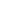 项目目标项目目标44目标内容目标内容目标内容目标内容44444项目决策2020决策过程决策过程决策过程88决策依据决策依据决策依据决策依据33322项目决策2020决策过程决策过程决策过程88决策程序决策程序决策程序决策程序55555项目决策2020资金分配资金分配资金分配88分配办法分配办法分配办法分配办法22200项目决策2020资金分配资金分配资金分配88分配结果分配结果分配结果分配结果66644项目管理2525资金到位资金到位资金到位55到位率到位率到位率到位率33333项目管理2525资金到位资金到位资金到位55到位时效到位时效到位时效到位时效22222项目管理2525资金管理资金管理资金管理1010资金使用资金使用资金使用资金使用77777项目管理2525资金管理资金管理资金管理1010财务管理财务管理财务管理财务管理33322项目管理2525组织实施组织实施组织实施1010组织机构组织机构组织机构组织机构11111项目管理2525组织实施组织实施组织实施1010管理制度管理制度管理制度管理制度99999项目绩效5555项目产出项目产出项目产出1515产出数量产出数量产出数量产出数量88855项目绩效5555项目产出项目产出项目产出1515产出质量产出质量产出质量产出质量88855项目绩效5555项目产出项目产出项目产出1515产出时效产出时效产出时效产出时效33322项目绩效5555项目产出项目产出项目产出1515产出成本产出成本产出成本产出成本33333项目绩效5555项目效益项目效益项目效益4040经济效益经济效益经济效益经济效益88888项目绩效5555项目效益项目效益项目效益4040社会效益社会效益社会效益社会效益88888项目绩效5555项目效益项目效益项目效益4040环境效益环境效益环境效益环境效益88822项目绩效5555项目效益项目效益项目效益4040可持续影响可持续影响可持续影响可持续影响88888项目绩效5555项目效益项目效益项目效益4040服务对象满意度服务对象满意度服务对象满意度服务对象满意度11111总分1001001001001001001008181评价等次评价等次评价等次评价等次评价等次评价等次评价等次评价等次良良良良良良良良良三、评价人员三、评价人员三、评价人员三、评价人员三、评价人员三、评价人员三、评价人员三、评价人员三、评价人员三、评价人员三、评价人员三、评价人员三、评价人员三、评价人员三、评价人员三、评价人员三、评价人员姓  名职务/职称职务/职称职务/职称职务/职称单   位单   位单   位单   位单   位单   位项目评分项目评分项目评分项目评分签 字签 字庄子鹏注册会计师注册会计师注册会计师注册会计师海南天和会计师事务所（普通合伙）海南天和会计师事务所（普通合伙）海南天和会计师事务所（普通合伙）海南天和会计师事务所（普通合伙）海南天和会计师事务所（普通合伙）海南天和会计师事务所（普通合伙）81818181庄少玲审计助理审计助理审计助理审计助理海南天和会计师事务所（普通合伙）海南天和会计师事务所（普通合伙）海南天和会计师事务所（普通合伙）海南天和会计师事务所（普通合伙）海南天和会计师事务所（普通合伙）海南天和会计师事务所（普通合伙）81818181吴  艳审计助理审计助理审计助理审计助理海南天和会计师事务所（普通合伙）海南天和会计师事务所（普通合伙）海南天和会计师事务所（普通合伙）海南天和会计师事务所（普通合伙）海南天和会计师事务所（普通合伙）海南天和会计师事务所（普通合伙）81818181合计81818181评价工作组组长（签字并单位盖章）：年    月   日评价工作组组长（签字并单位盖章）：年    月   日评价工作组组长（签字并单位盖章）：年    月   日评价工作组组长（签字并单位盖章）：年    月   日评价工作组组长（签字并单位盖章）：年    月   日评价工作组组长（签字并单位盖章）：年    月   日评价工作组组长（签字并单位盖章）：年    月   日评价工作组组长（签字并单位盖章）：年    月   日评价工作组组长（签字并单位盖章）：年    月   日评价工作组组长（签字并单位盖章）：年    月   日评价工作组组长（签字并单位盖章）：年    月   日评价工作组组长（签字并单位盖章）：年    月   日评价工作组组长（签字并单位盖章）：年    月   日评价工作组组长（签字并单位盖章）：年    月   日评价工作组组长（签字并单位盖章）：年    月   日评价工作组组长（签字并单位盖章）：年    月   日评价工作组组长（签字并单位盖章）：年    月   日一级指标分值二级指标分值三级指标分值指标得分项目决策20项目目标4目标内容44项目决策20决策过程8决策依据32项目决策20决策过程8决策程序55项目决策20资金分配8分配办法20项目决策20资金分配8分配结果64项目管理25资金到位5到位率33项目管理25资金到位5到位时效22项目管理25资金管理10资金使用77项目管理25资金管理10财务管理32项目管理25组织实施10组织机构11项目管理25组织实施10管理制度99项目绩效55项目产出22产出数量85项目绩效55项目产出22产出质量85项目绩效55项目产出22产出时效32项目绩效55项目产出22产出成本33项目绩效55项目效益33经济效益88项目绩效55项目效益33社会效益88项目绩效55项目效益33环境效益82项目绩效55项目效益33可持续影响88项目绩效55项目效益33服务对象满意度11总分10010010081评价准则分值实际得分绩效等级绩效等级说明项目决策2015良评价总得分在90分(含)以上为优;80（含）-90分为良；60（含）-80分为中；60分以下为差项目管理2524良评价总得分在90分(含)以上为优;80（含）-90分为良；60（含）-80分为中；60分以下为差项目绩效5542良评价总得分在90分(含)以上为优;80（含）-90分为良；60（含）-80分为中；60分以下为差总分（等级）10081良评价总得分在90分(含)以上为优;80（含）-90分为良；60（含）-80分为中；60分以下为差